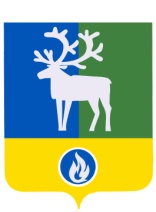 СЕЛЬСКОЕ ПОСЕЛЕНИЕ ПОЛНОВАТБЕЛОЯРСКИЙ РАЙОНХАНТЫ-МАНСИЙСКИЙ АВТОНОМНЫЙ ОКРУГ – ЮГРААДМИНИСТРАЦИЯ СЕЛЬСКОГО ПОСЕЛЕНИЯ ПОЛНОВАТпроектПОСТАНОВЛЕНИЕот  ________  2018 года                                                                                                          № __Об обеспечении исполнения наказания в  виде  обязательных работ на территории сельского поселения Полноват	В соответствии со статьей 25 Уголовно-исполнительного кодекса Российской Федерации от 8 января 1997 года № 1-ФЗ, учитывая согласование филиала по Белоярскому району ФКУ УИИ УФСИН России по Ханты-Мансийскому автономному округу – Югре, п о с т а н о в л я ю:	1. Утвердить перечень предприятий и учреждений, предоставляющих рабочие места для обеспечения исполнения наказаний в виде обязательных работ на территории сельского поселения Полноват согласно приложению 1 к настоящему постановлению.	2. Утвердить перечень видов работ для обеспечения исполнения наказания в виде   обязательных работ на территории сельского поселения Полноват  согласно приложению 2 к настоящему постановлению.	3. Признать утратившими силу:	1) постановление администрации сельского поселения Полноват от 6 декабря 2009 года № 89 «Об обеспечении исполнения наказания в виде обязательных работ на территории сельского поселения Полноват»;	2) постановление администрации сельского поселения Полноват от 28 января 2015 года № 6 «О внесении изменения в приложение к постановлению администрации сельского поселения Полноват от 06 декабря 2009 года № 89».4. Опубликовать настоящее постановление в бюллетене «Официальный вестник сельского поселения Полноват».5. Настоящее постановление вступает в силу после его официального опубликования.6. Контроль за выполнением постановления возложить на заведующего сектором организационной деятельности администрации сельского поселения Полноват          Кузнецову М.Н.Глава сельского поселения Полноват                                                                      Л.А.МакееваПриложение 1к постановлению администрациисельского поселения Полноватот ______ 2018 года № __ПЕРЕЧЕНЬпредприятий и учреждений, предоставляющих рабочие места для обеспечения исполнения наказаний в виде обязательных работ на территории сельского поселения  Полноват1. Администрация сельского поселения Полноват, муниципальное казенное учреждение.                                                             ____________Приложение 2к постановлению администрациисельского поселения Полноватот ________ 2018 года № __ПЕРЕЧЕНЬвидов работ для обеспечения исполнения наказания в виде  обязательных работ на территории сельского поселения Полноват1. Уборка улиц и лесопарковых зон сельского поселения Полноват.2. Озеленение и благоустройство территории сельского поселения Полноват. 3. Разгрузочно-погрузочные работы.4. Неквалифицированные малярные работы.5. Уборка помещений.                                                             ____________